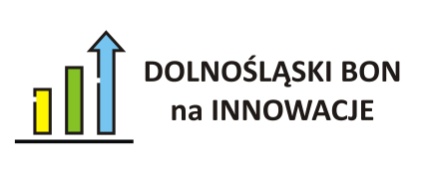 Załącznik nr 2 do Umowy …………. DEKLARACJA O POUFNOŚCI INFORMACJIGrantodawca (Dolnośląska Agencja Rozwoju Regionalnego S.A.) zobowiązuje się do zachowania tajemnicy przedsiębiorstwa dotyczących Grantobiorcy:..............................................................................................................................................................(nazwa i adres Grantobiorcy)w zakresie realizacji Usługi, zarówno w trakcie trwania Umowy, jak i w okresie pięciu lat po jej zakończeniu (art. 11 ustawy z 16 kwietnia 1993 r. - o zwalczaniu nieuczciwej konkurencji – Dz. U. z 2003 r., Nr 153, poz. 1503 ze zm.).Tajemnicą przedsiębiorstwa objęte są informacje dotyczące:1) planów inwestycyjnych i produkcyjnych;2) wyników przeprowadzonych testów i badań;3) założeń cenowych produktów;4) metod i procedur szkolenia;5) dostawców;6) klientów;7) stosowanego oprogramowania;8) własności intelektualnej i praw autorskich;9) wiedzy know – how;10) innych niewymienionych w punkcie 1) – 9) powyżej, danych finansowych, handlowych technicznych oraz operacyjnych.2. Grantodawca zobowiązuje się do posługiwania się informacjami lub danymi, pozyskanymi w czasie realizacji Projektu, wyłącznie w celu należytego wykonywania obowiązków wynikających z Umowy.3. Grantodawca potwierdza, iż znane są mu przepisy dotyczące obowiązku zachowania w poufności wszelkich informacji stanowiących tajemnicę przedsiębiorstwa, a w szczególności art. 11 cytowanej ustawy z 16 kwietnia 1993 r. o zwalczaniu nieuczciwej konkurencji, oraz sankcje cywilne i karne związane z naruszeniem tego obowiązku._______________________	_______________________        (miejscowość i data)                                                                                            (podpis i pieczęć  Grantodawcy)